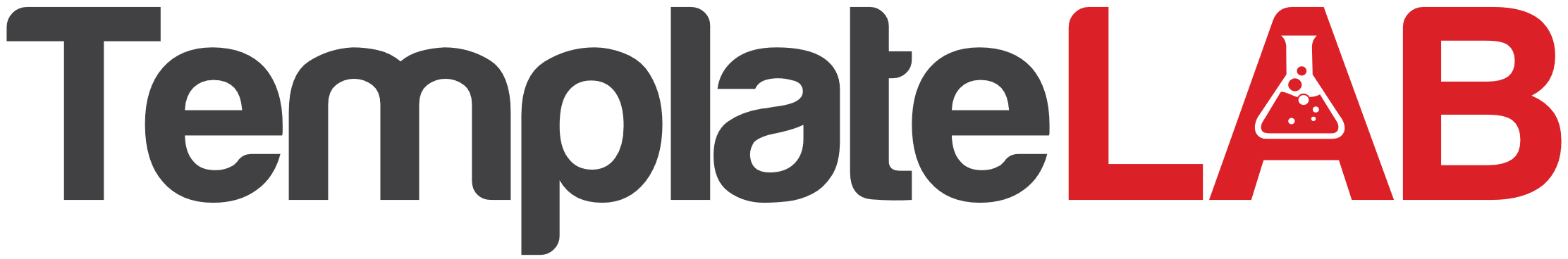 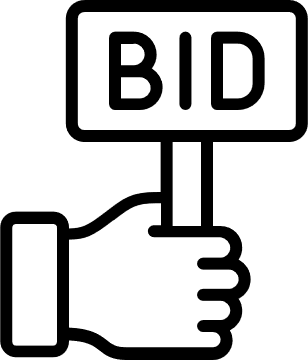 NoNamePhoneBid